    Подписывайтесь на нас    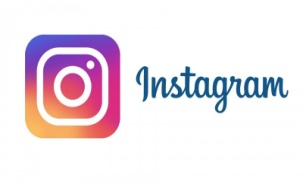  sad_481_Муниципальное бюджетное дошкольное образовательное учреждение«ДЕТСКИЙ САД № 481 г. Челябинска»454003, г. Челябинск, ул. 250-летия Челябинска, 30 а,тел. (факс): (351) 795-59-09, 795-59-08, 244-32-80, E-mail: mou481@mail.ruОКПО 42467166 ОГРН 1027402330680ИНН 7447033224 КПП 744701001___________________________________________________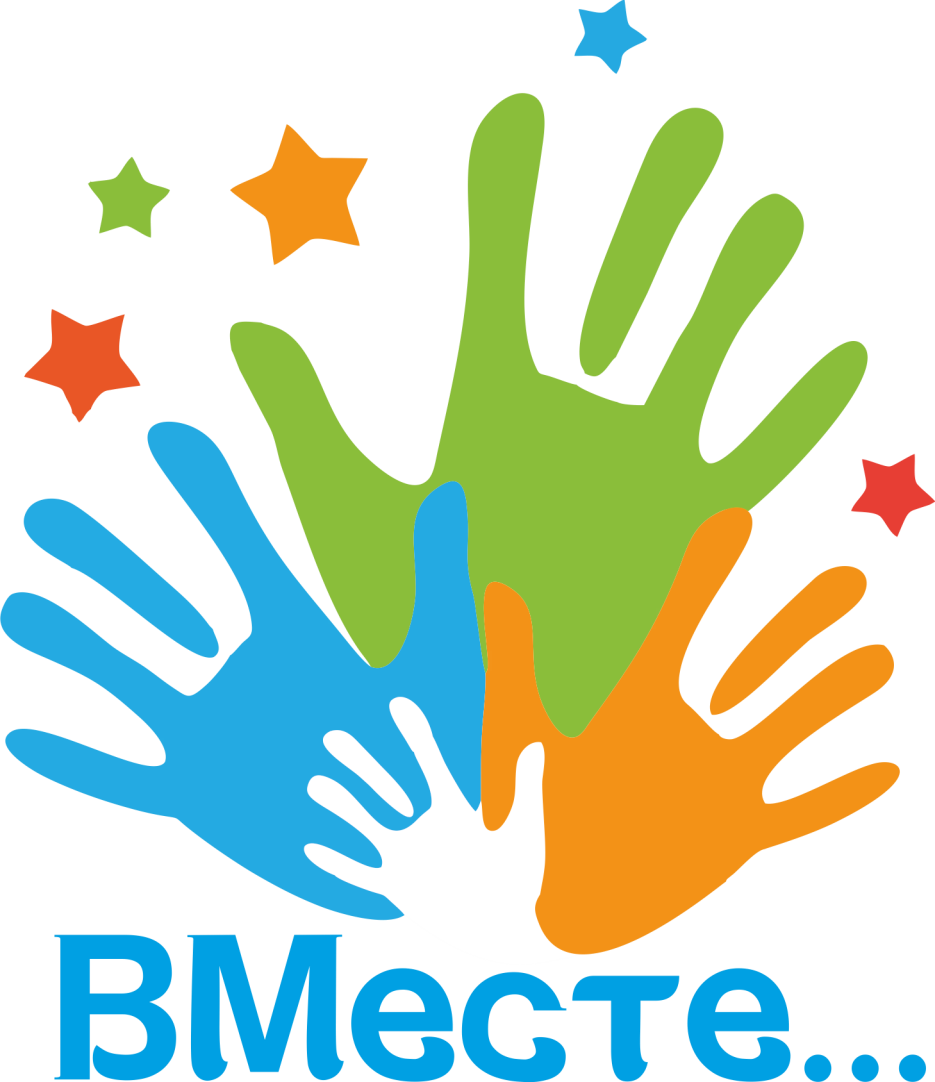              Родительская гостиная           в рамках проекта            «ВМесте»«Сенсомоторное развитие детей раннего возраста»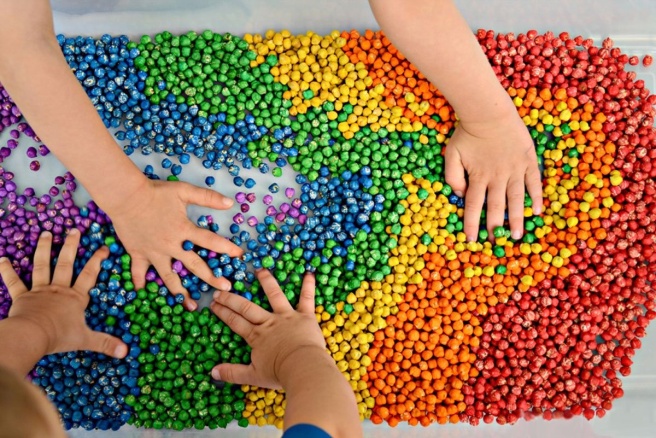 27 февраля 2020Сенсорное развитие ребенка – это развитие его восприятия и формирование представлений о внешних свойствах предметов: их форме, цвете, величине, положении в пространстве, а также запахе, вкусе и т. п.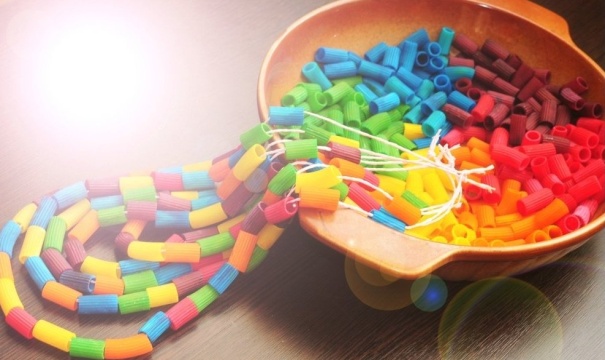 Значение сенсорного развития в раннем и дошкольном детстве трудно переоценить. Именно этот возраст наиболее благоприятен для совершенствования деятельности органов чувств, формировании сенсорных эталонов – цвет, форма, величина, накопления представлений об окружающем мире.Что любят больше всего на свете делать дети? Конечно, играть! Дети играют дома, в детском саду, на улице, в гостях. Любое увлекательное занятие обозначается для них словом «игра». Через игру ребёнок познаёт окружающую его действительность, свой внутренний мир.М. Монтессори считала, что у детей в возрасте 1,5 – 3 лет наступает такой период развития, когда особое место занимает восприятие мелких предметов. И сегодня, уважаемые родители, мы хотим предложить вам очень простые, но в тоже время очень интересные, а главное познавательные игры, которые Вы можете организовать с детьми прямо на кухне. А самое главное, что такие игры не требуют особой подготовки, а материалом для игр послужит то, что легко найти в доме каждой хозяйки.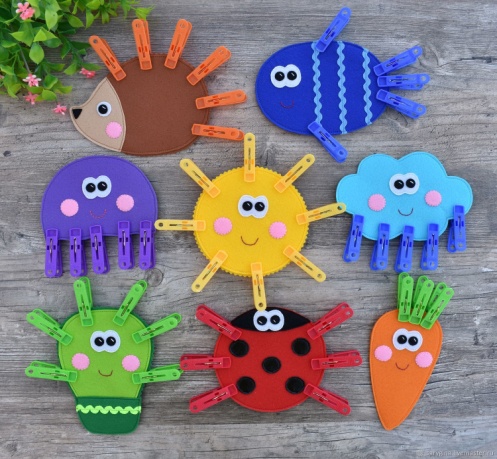 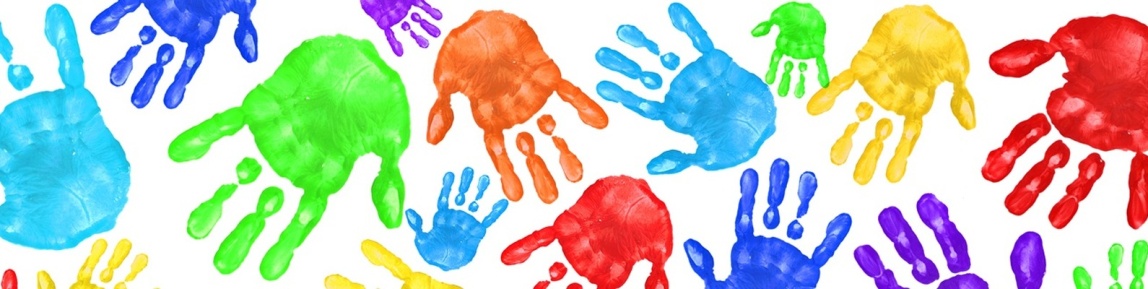 «Волшебные макароны»Шнуровка. Макароны-трубочки могут стать бусинками, которые удобно нанизывать на шнурок или шпажку. Это занятие очень нравится детям дошкольного возраста, кроме этого оно отлично развивает пальчики ребенка.«Разноцветные крышечки»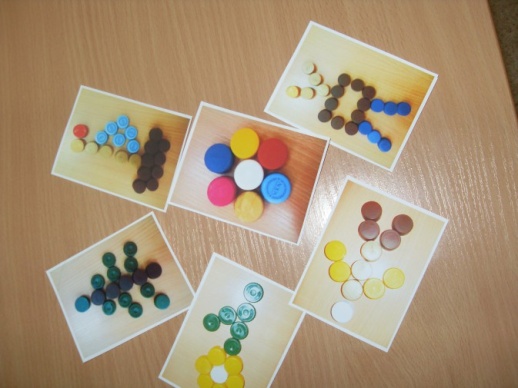 Целью данной игры являются закрепление знаний детей о цвете, форме, размере предметов, развиваются мышление, память, мелкая моторика рук.  Ребенок учится самостоятельно раскладывать предметы в соответствии с цветом.«Веселые прищепки»   Целью данной игры является обучение детей правильно брать и открывать прищепку; изучению основных цветов; развитие мелкой моторики рук, координации движений рук, зрительного восприятия, внимания, воображения, речевой активности. Дети берут заготовки из картона  и с помощью прищепок делают солнцу – лучики, тучке – дождик, лошадке – ножки, морковке – ботву, зайчику – ушки, ежику – иголки.